					ПРЕСС-РЕЛИЗ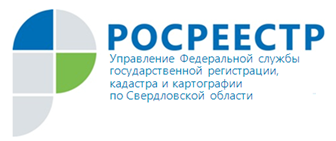 «День недвижимости»_online 29 мая Управление Росреестра по Свердловской области приняло участие в семинаре для населения «День недвижимости». Организатором мероприятия выступила  Уральская палата недвижимости (УПН) при поддержке Администрации города Екатеринбурга. Мероприятие, призванное повысить грамотность населения в вопросах покупки жилья, уже стало традиционным.С приветственным словом перед собравшимися выступил заместитель Главы Екатеринбурга по вопросам потребительского рынка и услугам Владимир Юрьевич Боликов. «Оптимизм Уральской палаты недвижимости поддерживается Администрацией города Екатеринбурга в очередной раз, и я надеюсь, что наше общение будет давать результаты и в дальнейшем. Хорошего дня и продуктивной работы, максимально удовлетворенных ответов на вопросы, которые будут возникать», - сказал Владимир Боликов.   Программа семинара включала в себя наиболее актуальные вопросы функционирования рынка, совершения сделок, оформления прав, получения субсидий и налогообложения. О процедуре регистрации прав на недвижимое имущество и о типичных ошибках заявителей при сдаче документов на регистрацию недвижимости рассказала Волошкова Елена, начальник отдела регистрации недвижимости N1 Управления.Стоит отметить, что Управление является постоянным участником и экспертом форума  «День недвижимости».Прослушать доклад о типичных ошибках заявителей при сдаче документов на регистрацию недвижимости можно по ссылке https://vk.com/rosreestrsverdlovsk?w=wall-164502289_995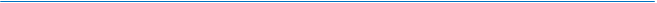 Контакты для СМИ: пресс-служба Управления Росреестра по Свердловской области Галина Зилалова,  тел. 8(343) 375-40-81  эл. почта: press66_rosreestr@mail.ru